Umhvørvismálaráðið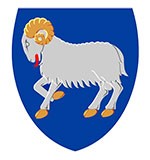 Uppskot tilLøgtingslóg um broyting í løgtingslóg um Húsalánsgrunn(Heimild at stovna almannagagnlig bústaðafeløg, økt lániheimild og útlendsk fígging, o.a.)§ 1Í løgtingslóg nr. 62 frá 31. mai 2010 um Húsalánsgrunn, sum broytt við løgtingslóg nr. 140 frá 6. oktober 2011, løgtingslóg nr- 125 frá 7. desember 2012, løgtingslóg nr. 81 frá 29. mai 2017, løgtinglóg nr. 34 frá 26. mars 2021 og løgtingslóg nr. 64 frá 22. mai 2023, verða gjørdar hesar broytingar:Í § 5 b stk. 1 verður í staðin fyri “Húsalánsgrunnurin kann einsamallur ella saman við kommunum, feløgum og stovnum” sett: “Húsalánsgrunnurin og partafeløg sambært § 8 d, stk. 1 kunnu einsamøll ella saman við feløgum og stovnum”. Eftir § 5 c verður sum nýggj § 5 d sett: “§ 5 d. Kommuna kann, saman við Húsalánsgrunninum, stovna almannagagnligt bústaðafelag, ið hevur sum endamál at útvega, eiga og umsita leiguíbúðir í viðkomandi kommunu.Stk. 2. Til fígging av bústaðaverkætlan, sum felag sambært stk. 1 stendur fyri, letur kommunan felagnum innskot svarandi til ikki minni enn 10% og ikki meira enn 20% av útveganarkostnaðinum. Innskot kann latast sum peningur ella sum realkapitalur, t.d. byggilendi og byggibúning. Restin av fíggingini verður fingin til vega við innskoti frá Húsalánsgrunninum, sum ikki má vera minni enn innskotið frá kommununi, og við láni, sum hevur trygd í ognum felagsins.Stk. 3. Almannagagnlig bústaðafeløg sambært stk. 1 skulu hava viðtøkur, ið skulu góðkennast av landsstýrisfólkinum. Í viðtøkunum skulu í minsta lagi verða ásetingar um: roknskaparhald, aðalfund, grannskoðan, nevnd ella stýrið,útlutan av leiguíbúðum,ásetan av húsaleigu.Stk. 4. Húsalánsgrunnurin tekur avgerð um luttøku í verkætlanum sambært stk. 1 við støði í eini meting av fíggjarliga haldførinum í verkætlanini herundir ítøkliga eftirspurninginum eftir leigubústøðum í viðkomandi kommunu.Stk. 5. Landsstýrisfólkið kann áseta nærri reglur fyri virksemi hjá almannagagnligum bústaðafeløgum sambært stk. 1, herundir bindandi leiðreglur um innihald og uppsetan av viðtøkum sambært stk. 3.Stk. 6. Verður almannagagnligt bústaðafelag avtikið, verða ognir felagsins býttar millum Húsalánsgrunnin og kommununa í sama lutfalli, sum hesi hava skotið kapital inn í felagið.”§ 8 b, stk. 1 verður orðað soleiðis: “Stk. 1. Húsalánsgrunnurin kann fíggja bygging av bústøðum upp til 250 mió. kr. við at skriva út lánsbrøv, við láni frá stovnsligum íleggjarum ella við bankaláni.”Í § 8 c, stk. 1 verður “450 mió. kr.” broytt til “800 mió. kr.”Í § 8 c, stk. 2 verður “450 mió. kr. skulu 250 mió. kr.” broytt til “800 mió. kr. skulu 600 mió. kr.”.Í § 8 d verður stk. 1 orðað soleiðis:“§ 8 d. Húsalánsgrunnurin kann saman við øðrum stovnað partafeløg til virksemi fevnt av § 5 b, stk. 1 og § 8 c, stk. 1 og 2.”§ 2Henda løgtingslóg kemur í gildi dagin eftir, at hon er kunngjørd.Kapittul 1. Almennar viðmerkingar1.1. Orsakir til uppskotiðStøðugur tørvur er á at útvega fleiri bústaðir í Føroyum. Bústaðarmynstrið er seinnu árini broytt soleiðis, at alt fleiri ynskja at búgva til leigu heldur enn at eiga ein bústað. Umframt at vera eitt ynski hjá fleiri, so hava alt fleiri ikki annað val enn at búgva til leigu, tí tey fáa ikki fígging til at byggja ella keypa sær síni egnu hús ella íbúð. Serliga er tað ein avbjóðing at fáa fígging hjá teimum, sum búgva í útjaðaranum.Eitt av høvuðsmálunum, sum landsstýrið hevur sett sær í samgonguskjalinum, er at tryggja møguleikarnar hjá fólki at seta búgv fyri ein rímuligan penga í øllum landinum. Húsalánsgrunnurin, sum er bústaðapolitiska høvuðsamboðið hjá landsstýrinum at fremja hetta í verki, hevur higartil útvegað 436 leigubústaðir (íroknað 99 lestrarbústaðir), og tá verandi verkætlanir verða lidnar, fer almenna bústaðafelagið beinleiðis og umvegis partaeigarskap at eiga 640 bústaðaeindir (íroknað 123 lestrabústaðir) kring landið. Kortini er tørvurin á bústøðum kring landið framvegis stórur, og tí er tað umráðandi, at Húsalánsgrunninum fær møguleika at halda fram við at økja um og fjøltáttað útboðið á føroyska bústaðamarknaðinum. Við løgtingslóg nr. 81 frá 29. mai 2017 um broyting í løgtingslóg um Húsalánsgrunn fekk Húsalánsgrunnurin heimild til at læna upp til 250 mió. kr. til at fíggja bústaðabygging við. Við løgtingslóg nr. 34 frá 26. mars 2021 um broyting í løgtingslóg um Húsalánsgrunn var lániloftið hækkað við 450 mió. kr. uppí 700 mió. kr., tó soleiðis, at 200 mió. kr. av skulu brúkast til fígging av bústøðum til serligar málbólkar. Húsalánsgrunnurin hevur nú boðað frá, at rásarúmið fyri lánifígging er brúkt, og at grunnurin tí ikki hevur møguleika fyri at fara undir nýggjar verkætlanir.Við lógaruppskotinum verður loftið fyri, hvussu nógv Húsalánsgrunnurin kann læna til bústaðabygging, hækkað við 350 mió. kr. úr verandi 700 mió. kr. uppí 1.050 mió. kr.. Í galdandi løgtingslóg um Húsalánsgrunnurin er ásett, at Húsalánsgrunnurin skal útvega sær fígging í Føroyum frá føroyskum íleggjarum og lánveitarum. Húsalánsgrunnurin hevur víst á, at henda avmarkingin gevur Húsalánsgrunninum eina verri samráðingarstøðu mótvegis føroyskum íleggjarum og fíggingarstovnum, við tað at marknaðurin, sum hesir kappast á, er avmarkaður til Føroyar og føroyskar kappingarneytar. Húsalánsgrunnurin hevur tí eitt ynski um, at avmarkingin verður strikað, soleiðis at Húsalánsgrunninum verður loyvt eisini at leita sær fígging uttanlands.Húsalánsgrunnurin hevur avmarkaða fíggjarorku og fyri at bøta um hetta, roynir Húsalánsgrunnurin støðugt at fáa privatar íleggjarar við í bústaðaverkætlanirnar hjá felagnum. Ein vansi við hesum í mun til kostnað er tó, at privatu íleggjararnir vilja hava vinnuligt avkast av sínum íløgum, og verður hetta sjálvandi lagt oman á húsaleigurnar.Við at gera tað møguligt hjá kommunum at vera við til at fíggja bústaðaverkætlanir saman við Húsalánsgrunninum, betrast møguleikarnir fyri at útvega fleiri bústaðir kring landið, og kanska serliga í útjaðaranum, har møguleikin fyri at fáa vinnuligt avkast er avmarkaður, og har privatu íleggjararnir tí ikki eru áhugaðir í at vera við.Í galdandi løgtingslóg um Húsalánsgrunn er ásett, at Húsalánsgrunnurin kann samstarva við kommunur, feløg og stovnar um at útvega, reka og leiga út íbúðir, íbúðahús og lestrarbýlir. Aðrastaðni í lógini er ásett, at Húsalánsgrunnurin kann stovna partafeløg saman við øðrum, sum hava til endamáls at fíggja bústaðaverkætlanir. Um tað verður møguligt hjá partafeløgum, sum Húsalánsgrunnurin eigur í, eisini at útvega, reka og leiga út íbúðir, ber hetta í sær møguleikar fyri stórrakstrarfyrimunum, soleiðis at smáar verkætlanir úti um landið, sum annars ikki høvdu borið seg, kunnu fáast at bera til fíggjarliga, við at tær vera lagdar saman við einum størri felag.1.2. Galdandi lóggávaÍ § 5 b, stk. 1 í galdandi løgtingslóg um Húsalánsgrunn er ásett, at Húsalánsgrunnurin saman við kommunum feløgum og stovnum kann “útvega, reka og leiga út íbúðir, íbúðahús og lestrarbýlir” og at Húsalánsgrunnurin “á sama hátt” kann útvega “lutaíbúðir til lutaíbúðafeløg og reka lutaíbúðir”. Hóast tað aðrastaðni í løgtingslógini í § 8 d, stk. 1 er givin Húsalánsgrunninum heimild til at stovna partafeløg, verður ikki mett, at slík partafeløg kunnu virka við heimild í § 5 b, stk. 1.Ásetingin í § 5 b, stk. 1 verður av fyrisitingini tulkað sum ein heimild hjá Húsalánsgrunninum til at fara í samstarv við ávísar uttanhýsis partar – herundir kommunur – um útvegan og rakstur av bústøðum. Ásetingin í § 5 b, stk. 1 verður hinvegin ikki tulkað sum ein heimild til kommunurnar, sum í høvuðsheitum virka við heimildum í kommunustýrislógini og kommunufulltrúini.Tað er ivasamt, um kommunur hava heimild í kommunufulltrúini til at brúka kommunalar pengar uppá at byggja bústaðir ella veita stuðul til bústaðabygging. Ein meginregla í kommunufulltrúini er, at kommunalir pengar ikki mugu nýtast til endamál, sum bert kunnu koma einum avmarkaðum skara av borgarum í kommununi til góðar. Fylgjan av hesum er, at um ikki kommunan kann veita øllum borgarum sama tilboð um bústað, so kann hon ikki við heimild í kommunufulltrúini vera við til at fíggja bústaðir til borgarar í kommununi.Sambært § 8 b, stk. 1 í løgtingslóg um Húsalánsgrunn kann Húsalánsgrunnurin fíggja bygging av bústøðum upp til 250 mió. kr. við at skriva út lánsbrøv til íleggjarar í Føroyum, við at taka lán frá stovnsligum íleggjarum í Føroyum ella við bankaláni úr føroyskum banka.Sambært § 8 c, stk. 1 í løgtingslóg um Húsalánsgrunn kann Húsalánsgrunnurin, eftir somu treytum, sum ásettar eru í § 8 b, fíggja bústaðabygging við upp til 450 mió. kr..Sambært § 8 d, stk. 1 í løgtingslóg um Húsalánsgrunn kann Húsalánsgrunnurin stovna partafeløg til “virksemi fevnt av § 8 c, stk. 1 og 2” (fígging av bústaðaverkætlanum), “treytað av at verkætlanin hevur ein ella fleiri íleggjarar.” Av tí at “verkætlanin” stendur í bundin í eintali verður heimildin tulkað soleiðis, at sama partafelag bert kann standa fyri eini verkætlan. Tað er, sambært hesi tulking, ikki møguligt hjá einum partafelag, stovna sambært § 8 d, stk. 1, at ogna sær ella vera við í øðrum verkætlanum enn henni, sum partafelagið var stovnað til at fíggja.1.3. Endamálið við uppskotinumEndamálið við uppskotinum er yvirskipað at betra um møguleikarnar hjá Húsalánsgrunninum til framhaldandi at útvega fleiri leigubústaðir kring landið. 1.4. Samandráttur av nýskipanini við uppskotinumVið lógaruppskotinum fáa kommunur greiða heimild til at stovna almannagagnlig bústaðafeløg saman við Húsalánsgrunninum, sum skulu útvega, eiga og umsita leiguíbúðir í viðkomandi kommunu.Við lógaruppskotinum verður loftið fyri, hvussu nógv Húsalánsgrunnurin kann læna til bústaðabygging, hækkað við 350 mió. kr. úr 700 mió. kr. upp í 1.050 mió. kr.. Við lógaruppskotinum fær Húsalánsgrunnurin heimild til at læna til bústaðabygging frá útlendskum lánveitarum.Við løgtingslógaruppskotinum verður virkisøkið hjá partafeløgum, sum Húsalánsgrunnurin er við til at stovna sambært § 8 d, stk. 1 (fígging) víðka til eisini at fevna um virksemi fevnt av § 5 b, stk. 1 (útvegan, rakstur og útleigan av leigubústøðum). Eisini verður ásett, at partafeløg, stovnað sambært § 8 d, stk. 1, ikki eru avmarkað til bert at fevna um eina verkætlan.1.5. Ummæli og ummælisskjalLógaruppskotið hevur verið til almenna hoyring. Lógaruppskotið hevur harafturat verið til ummælis hjá:LøgmálaráðnumFíggjarmálaráðnumLandsbanka FøroyaFøroya kommunufelagHúsalánsgrunninumFelagnum Føroyskir PeningastovnarLÍVVinnuhúsinumUppskotið hevur eisini ligið frammi á almenna hoyringarportalinum hjá landsstýrinum.Tá freistin at gera viðmerkingar var úti xx.xx.2023 høvdu hesi sent Umhvørvismálaráðnum viðmerkingar: ... Kapittul 2. Avleiðingarnar av uppskotinum2.1. Fíggjarligar avleiðingar fyri land og kommunurAt Húsalánsgrunnurin fær 350 mió. kr. at byggja fyri komandi árini, fer væntandi at hava við sær hægri løngjaldingar í byggivinnuni og í avleiddum vinnum, sum selja vørur og tænastur til byggivinnuna, sum aftur gevur landi og kommunum fleiri skatta- og avgjaldsinntøkur. Í tann mun Húsalánsgrunnurin velur at brúka heimildina til at fáa fígging uttanlands, vil hetta vísa seg í tjóðarroknskapinum, sum økt skuld til útlandið. Í tann mun kommunur fara í samstarv við Húsalánsgrunnin um at stovnað almannagagnlig bústaðafeløg, kemur hetta at ávirka fíggjarstøðuna og gjaldføri hjá einstøku kommununa alt eftir á hvønn hátt kommunan letur innskot í felagið. Í tann mun almannagagnligt bústaðafelag tekur lán við veð í innskotinum, átekur kommunan sær ein ávísan váða fyri, at innskotið verður mist heilt ella partvíst. Kommunan kann tó ongantíð missa meira enn innskotið, tí tað vil vera felagið og ikki kommunan, sum heftir fyri møguligari skuld í felagnum.2.2. Umsitingarligar avleiðingar fyri land og kommunurUppskotið setir møguliga broytt krøv til eftirlitið, sum Fíggjarmálaráðið og Løgmálaráðið skulu hava við kommununum.Í tann mun kommunur fara í samstarv við Húsalánsgrunnin um at stovnað almannagagnlig bústaðafeløg, fær hetta umsitingarligar avleiðingar fyri einstøku kommununa, við tað at kommunan verður medeigari í einum felag, sum skal skipast við nevnd, sum kommunan skal vera við til at velja, og sum kommunan skal hava eftirlit við.2.3. Avleiðingar fyri vinnunaUppskotið hevur jaligar avleiðingar fyri byggivinnuna og avleiddar vinnur í tann mun broytingarnar bera við sær økt byggivirksemi kring landið.2.4. Avleiðingar fyri umhvørviðÍ tann mun uppskotið hevur við sær økt byggivirksemi fær uppskotið avleiðingar fyri umhvørvið, bæði við lendisnýtslu, útláti frá byggivirkseminum og møguligum útláti frá brúki av bygningum. Í løgtingslóg um Húsalánsgrunn er ásett, at Húsalánsgrunnurin skal stuðla uppundir Veðurlagspolitikk Føroya at minkað um orkunýtsluna hjá føroyska býlishópinum (§ 1, nr. 3) og er henda áseting galdandi fyri alla bygging, sum Húsalánsgrunnurin fremur ella er við til at fremja.2.5. Avleiðingar fyri serstøk øki í landinumAllar kommunur í landinum fáa við uppskotinum somu møguleikar fyri at fara í samstarv við Húsalánsgrunnin, men tó kann tað hugsast, at tað serliga verður í útjaðaranum at uppskotið fer at økja um útboðið av bústøðum.2.6. Avleiðingar fyri ávísar samfelagsbólkar ella felagsskapirÍ tann mun kommunur fara í samstarv við Húsalánsgrunnin um at stovnað almannagagnlig bústaðafeløg, fær uppskotið jaligar avleiðingar fyri borgararnar í viðkomandi kommunu, við tað at útboðið av leigubústøðum økist og við tað at húsaleigurnar av tí sama kunnu væntast at lækka.2.7. Millumtjóðasáttmálar á økinumMett verður ikki, at uppskotið hevur avleiðingar fyri millumtjóðsáttmálar eru á økinum.2.8. Tvørgangandi millumtjóðasáttmálarMett verður ikki, at uppskotið hevur avleiðingar fyri skyldur Føroya sambært Hoyvíkssáttmálanum, Evropeiska Mannarættindasáttmálanum ella ST-sáttmálanum um rættindi hjá einstaklingum, ið bera brek.2.9. MarkaforðingarUppskotið tekur burtur eina markaforðing fyri at útlendskir lánveitarar kunnu virka á føroyska bústaðamarknaðinum. 2.10. Revsing, fyrisitingarligar sektir, pantiheimildir ella onnur størri inntrivUppskotið hevur ongar ásetingar um revsing, fyrisitingarligar sektir, pantiheimildir ella onnur størri inntriv.2.11. Skattir og avgjøldUppskotið ásetir ongar skattir ella avgjøld.2.12. GjøldUppskotið ásetir eingi gjøld.2.13. Áleggur lógaruppskotið likamligum ella løgfrøðiligum persónum skyldur?Uppskotið áleggur ikki likamligum ella løgfrøðiligum persónum skyldur.2.14. Leggur lógaruppskotið heimildir til landsstýrismannin, ein stovn undir landsstýrinum ella til kommunur?Við uppskotinum fáa kommunur heimild til, saman við Húsalánsgrunninum, at seta pening í almannagagnlig bústaðafeløg, sum hava til endamáls at útvega og reka leigubústaðir og lutaíbúðir. Mett verður ikki, at kommunur hava slíka heimild í vanliga kommunalrættinum, men við løgtingslógaruppskotinum verður slík heimild givin kommunum.2.15. Gevur lógaruppskotið almennum myndugleikum atgongd til privata ogn?Uppskotið gevur ikki almennum myndugleikum atgongd til privata ogn.2.16. Hevur lógaruppskotið aðrar avleiðingar?Uppskotið hevur ikki aðrar avleiðingar.2.17. Talvan: Yvirlit yvir avleiðingarnar av lógaruppskotinumKapittul 3. Serligar viðmerkingar3.1. Viðmerkingar til ta einstøku greininaTil § 1Til nr. 1Við broytingini verða partafeløg, stovnað við heimild í § 8 d, stk. 1, síðustilla við Húsalánsgrunnin, tá umræður heimildirnar, givnar í § 5 b, stk. 1. Sum ein fylgja av, at serlig áseting verður gjørd um skipað samstarv millum Húsalánsgrunnin og kommunur í § 5 d, verða kommunur strikaðar úr ásetingini í § 5 b, stk. 1.Til nr. 2Í § 5 d, stk. 1 verður givin kommunum heimild til, saman við Húsalánsgrunninum, at stovna almannagagnlig bústaðafeløg, ið hava sum endamál, at útvega, eiga og umsita leiguíbúðir í viðkomandi kommunu.Sambært § 5 d, stk. 2 kann almannagagnligt bústaðafelag ikki fara undir verkætlan at útvega leigubústaðir fyrrenn kommunan hevur sett kapital í felagið svarandi til ikki minni enn 10% og ikki meira enn 20% av útveganarkostnaðinum fyri leiguíbúðirnar og fyrrenn Húsalánsgrunnurin hevur sett kapital í felagið svarandi til ikki minni enn innskotið frá kommununi.  Kommunan kann lata kapitalinnskotið til felagið antin sum kontant innskot ella sum realkapital, sum kann vera byggilendi og byggibúning, sum kommunan ger fyri egna rokning ella húsaogn hjá kommununi, um húsaognin verður nýtt í bústaðaverkætlanini. Restin av fíggingini til bústaðaverkætlan verður fingin til vega við láni við trygd í ognum felagsins. Ásetingin gevur ikki kommunum heimild til at veita almannagagnligum bústaðafeløgunum lán umframt innskotið sambært stk. 2.Í § 5 d, stk. 3 er ásett, at almannagagnlig bústaðafeløg, sum verða stovnað sambært stk. 1, skulu hava viðtøkur, sum skulu góðkennast av landsstýrisfólkinum. Eisini er í greinini ásett minstukrøv til, hvørji viðurskifti viðtøkurnar skulu skipa.Ásetingin í § 5 d, stk. 4 merkir, at tað er Húsalánsgrunnurin, sum í seinasta enda ger av, um almannagagnligt bústaðafelag skal fara undir ávísa bústaðaverkætlan. Hetta merkir, at almannagagnligt bústaðafelag ikki hevur sjálvstøðuga heimild til at fara undir verkætlanir, men at leiðslan í Húsalánsgrunninum, í hvørjum einstøkum føri, skal geva felagnum loyvi at fara undir ávísa verkætlan.Í § 5 d, stk. 5 fær landsstýrisfólkið heimild til at gera nærri reglur fyri, hvussu almannagagnlig bústaðafeløg skulu virka og rekast, herundir til at gera reglur um, hvussu viðtøkurnar hjá almannagagnligum bústaðafeløgum skulu setast upp og hvat skal standa í teimum.Í § 5 d, stk. 6 er ásett, hvussu ognir hjá almannagagnligum bústaðafelag skulu býtast ímillum Húsalánsgrunnin og viðkomandi kommunu, um felagið verður avtikið.Til nr. 3Ásetingin heimilar Húsalánsgrunninnum at fíggja bústaðabygging við lánsbrøvum og láni frá stovnsligum íleggjarum og bankum í Føroyum og uttanlands.Til nr. 4Húsalánsgrunninum verður heimilað at fíggja bústaðabygging sambært § 8 c, stk. 1 í løgtingslóg um Húsalánsgrunn við láni upp til 800 mió. kr..Til nr. 5Húsalánsgrunnurin fær heimild til at brúka upp til 600 mió. kr. av teimum 800 mió. kr., sum grunnurin hevur heimild til at læna sambært § 8 c, stk. 3 í løgtingslóg um Húsalánsgrunn, til at fíggja bústaðabygging kring landið. Av 800 mió. kr. eru 200 mió. kr. framvegis oyramerktar til bústaðir til serligar málbólkar.Til nr. 6Í verandi § 8 d, stk. 1, hevur Húsalánsgrunnurin heimild til at stovna partafeløg til virksemi fevnt av § 8 c, stk. 1 og 2, sum snúgva seg um fígging av verkætlanum. Við broytingini verður heimildin víðka til eisini at fevna um virksemi fevnt av § 5 b, stk. 1, sum snýr seg um útvegan, rakstur og útleigan av bústøðum.Til § 2Løgtingslógin kemur í gildið dagin eftir at hon er kunngjørd.Umhvørvismálaráðið, xx.xx.2023Ingilín D. Strømlandsstýriskvinna/ Pól E. EgholmYvirlit yvir fylgiskjøl:Fylgiskjal 1: JavnteksturFylgiskjal 2: Fylgiskjal 3:Dagfesting: 23.10.2023Mál nr.:23/20793-1Málsviðgjørt:JNDUmmælistíð:23.10.-13.11.2023Eftirkannað:Lógartænastandagfestir Fyri landið ella landsmyndug-leikarFyri kommunalar myndugleikarFyri pláss ella øki í landinumFyri ávísar samfelags-bólkar ella felagsskapirFyri vinnunaFíggjarligar ella búskaparligar avleiðingarUmsitingarligar avleiðingarUmhvørvisligar avleiðingarAvleiðingar í mun til altjóða avtalur og reglurSosialar avleiðingar